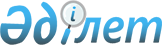 Об утверждении регламента электронной государственной услуги "Согласование ввоза/вывоза зарегистрированных и незарегистрированных в Республике Казахстан лекарственных средств, изделий медицинского назначения и медицинской техники"
					
			Утративший силу
			
			
		
					Приказ Министра здравоохранения Республики Казахстан от 20 марта 2013 года № 164. Зарегистрирован в Министерстве юстиции Республики Казахстан 15 апреля 2013 года № 8428. Утратил силу приказом Министра здравоохранения Республики Казахстан от 26 мая 2014 года № 282      Сноска. Утратил силу приказом Министра здравоохранения РК от 26.05.2014 № 282 (вводится в действие по истечении десяти календарных дней со дня его первого официального опубликования).      В соответствии со статьей 29 Закона Республики Казахстан от 11 января 2007 года «Об информатизации», с постановлением Правительства Республики Казахстан от 26 октября 2010 № 1116 «Об утверждении Типового регламента электронной государственной услуги», ПРИКАЗЫВАЮ:



      1. Утвердить прилагаемый регламент электронной государственной  услуги «Согласование ввоза/вывоза зарегистрированных и незарегистрированных в Республике Казахстан лекарственных средств, изделий медицинского назначения и медицинской техники».



      2. Комитету контроля медицинской и фармацевтической деятельности Министерства здравоохранения Республики Казахстан (Есимов Д.С.):



      1) обеспечить государственную регистрацию настоящего приказа в Министерстве юстиции Республики Казахстан;



      2) после государственной регистрации настоящего приказа обеспечить его размещение на интернет-ресурсе Министерства здравоохранения Республики Казахстан.



      3. Признать утратившим силу подпункт 5) пункта 1 приказа Министра здравоохранения Республики Казахстан от 7 ноября 2012 года № 780 «Об утверждении регламентов государственных услуг в сфере фармацевтической деятельности» (зарегистрированный в Реестре государственной регистрации нормативных правовых актов за № 8192).



      4. Департаменту юридической службы Министерства здравоохранения Республики Казахстан (Данаева Ж.Ж.) обеспечить официальное опубликование настоящего приказа в средствах массовой информации после его государственной регистрации в Министерстве юстиции Республики Казахстан.



      5. Контроль за исполнением настоящего приказа возложить на Вице-министра здравоохранения Республики Казахстан Байжунусова Э.А.



      6. Настоящий приказ вводится в действие со дня его первого

официального опубликования.      Министр здравоохранения

      Республики Казахстан                       С. Каирбекова      "Согласовано"

      Министр транспорта и коммуникаций

      Республики Казахстан

      __________А.Жумагалиев

      9 апреля 2013 г.      

Приложение           

к приказу            

Министра здравоохранения  

Республики Казахстан    

от 20 марта 2013 года № 164 

Регламент электронной государственной услуги «Согласование

ввоза/вывоза зарегистрированных и незарегистрированных в

Республике Казахстан лекарственных средств, изделий

медицинского назначения и медицинской техники» 

1. Общие положения

      1. Электронная государственная услуга «Согласование ввоза/вывоза зарегистрированных и незарегистрированных в Республике Казахстан лекарственных средств, изделий медицинского назначения и медицинской техники» (далее - государственная услуга) оказывается Комитетом контроля медицинской и фармацевтической деятельности Министерства здравоохранения Республики Казахстан или его территориальными подразделениями (далее - услугодатель), а также веб-порталом «Е-лицензирование» www.elicense.kz (далее - Портал).



      2. Государственная услуга оказывается на основании стандарта государственной услуги «Согласование ввоза/вывоза зарегистрированных и незарегистрированных в Республике Казахстан лекарственных средств, изделий медицинского назначения и медицинской техники», утвержденного постановлением Правительства Республики Казахстан от 8 октября 2012 года № 1262 «Об утверждении стандартов государственных услуг в сфере фармацевтической деятельности» (далее - Стандарт).



      3. Степень автоматизации государственной услуги: частично автоматизированная.



      4. Вид оказания государственной услуги: транзакционная.



      5. Понятия и сокращения, используемые в настоящем регламенте:



      1) информационная система (далее - ИС) - система, предназначенная для хранения, обработки, поиска, распространения, передачи и предоставления информации с применением аппаратно-программного комплекса;



      2) БИН - уникальный номер, формируемый для юридического лица (филиала и представительства) и индивидуального предпринимателя, осуществляющего деятельность в виде совместного предпринимательства;



      3) индивидуальный идентификационный номер (далее - ИИН) -

уникальный номер, формируемый для физического лица, в том числе индивидуального предпринимателя, осуществляющего деятельность в виде личного предпринимательства;



      4) ГБД ФЛ - государственная база данных «Физические лица»;



      5) МЗ РК - Министерство здравоохранения Республики Казахстан;



      6) СФЕ - структурно-функциональная единица;



      7) пользователь (потребитель) — субъект, обращающийся к информационной системе за получением необходимых ему электронных информационных ресурсов и пользующийся ими;



      8) транзакционная услуга - услуга по предоставлению пользователям электронных информационных ресурсов, требующая взаимного обмена информацией с применением электронной цифровой подписи;



      9) ИНИС - информационная система «Интегрированная налоговая информационная система»;



      10) электронный документ - документ, в котором информация представлена в электронно-цифровой форме и удостоверена посредством электронной цифровой подписи;



      11) ЭЦП - электронная цифровая подпись;



      12) ПЭП - веб-портал «электронного правительства»;



      13) ШЭП - шлюз «электронного правительства». 

2. Порядок деятельности услугодателя по оказанию электронной

государственной услуги

      6. Пошаговые действия и решения услугодателя через Портал (диаграмма № 1 функционального взаимодействия при оказании электронной государственной услуги) приведены в приложении 1 к Регламенту:



      потребитель осуществляет регистрацию на Портале с помощью своего регистрационного свидетельства ЭЦП, которое хранится в интернет-браузере компьютера потребителя (осуществляется для незарегистрированных потребителей на Портале);



      1) процесс 1 - прикрепление в интернет-браузер компьютера потребителя регистрационного свидетельства ЭЦП, процесс ввода потребителем пароля (процесс авторизации) на Портале для получения электронной государственной услуги;



      2) условие 1 - проверка на Портале подлинности данных о зарегистрированном потребителе через логин (БИН/ИИН) и пароль;



      3) процесс 2 - формирование Порталом сообщения об отказе в авторизации в связи с имеющимися нарушениями в данных потребителя;



      4) процесс 3 - выбор потребителем услуги, указанной в настоящем регламенте, вывод на экран формы запроса для оказания услуги и заполнение потребителем формы (ввод данных) с учетом ее структуры и форматных требований;



      5) процесс 4 - направление запроса через ШЭП в ГБД ЮЛ или ГБД ФЛ и ИНИС о данных потребителя;



      6) условие 2 - проверка наличия данных потребителя в ГБД ЮЛ или ГБД ФЛиИНИС;



      7) процесс 5 - формирование сообщения о невозможности получения данных в связи с отсутствием данных потребителя в ГБД ЮЛ или ГБД ФЛ или ИНИС;



      8) процесс 6 - выбор потребителем регистрационного свидетельства ЭЦП для удостоверения (подписания) запроса;



      9) условие 3 - проверка на Портале срока действия регистрационного свидетельства ЭЦП и отсутствия в списке отозванных (аннулированных) регистрационных свидетельств, а также соответствия идентификационных данных между ИИН/БИН, указанным в запросе, и ИИН/БИН, указанным в регистрационном свидетельстве ЭЦП;



      10) процесс 7 - формирование сообщения об отказе в запрашиваемой электронной государственной услуге в связи с не подтверждением подлинности ЭЦП потребителя;



      11) процесс 8 - удостоверение (подписание) посредством ЭЦП потребителя заполненной формы (введенных данных) запроса на оказание электронной государственной услуги;



      12) процесс 9 - регистрация электронного документа (запроса потребителя) и обработка запроса на Портале;



      13) условие 4 - проверка услугодателем соответствия потребителя основаниям для согласования ввоза/вывоза зарегистрированных и незарегистрированных в Республике Казахстан лекарственных средств, изделий медицинского назначения и медицинской техники;



      14) процесс 10 - формирование сообщения об отказе в запрашиваемой электронной государственной услуге в связи с имеющимися нарушениями в данных потребителя на Портале;



      15) процесс 11 - получение потребителем результата электронной государственной услуги, сформированной Порталом. Электронный документ формируется с использованием ЭЦП сотрудника услугодателя.



      7. Пошаговые действия и решения через услугодателя (диаграмма № 2 функционального взаимодействия при оказании электронной государственной услуги через услугодателя) приведены в приложении 1 к Регламенту:



      1) процесс 1 - ввод сотрудником услугодателя логина и пароля (процесс авторизации) на Портале для оказания электронной государственной услуги;



      2) условие 1 - проверка на Портале подлинности данных о зарегистрированном сотруднике услугодателя через логин и пароль;



      3) процесс 2 - формирование Порталом сообщения об отказе в авторизации в связи с имеющимися нарушениями в данных сотрудника услугодателя;



      4) процесс 3 - выбор сотрудником услугодателя электронной государственной услуги, указанной в Регламенте, вывод на экран формы запроса для оказания электронной государственной услуги и ввод сотрудником услугодателя данных потребителя;



      5) процесс 4 - направление запроса через ШЭП в ГБД ЮЛ или ГБД ФЛ и ИНИС о данных потребителя;



      6) условие 2 - проверка наличия данных потребителя в ГБД ЮЛ или ГБД ФЛиИНИС;



      7) процесс 5 - формирование сообщения о невозможности получения данных в связи с отсутствием данных потребителя в ГБД ЮЛ или ГБД ФЛ и ИНИС;



      8) процесс 6 - заполнение формы запроса в части отметки о наличии документов в бумажной форме и сканирование сотрудником услугодателя необходимых документов, предоставленных потребителем, и прикрепление их к форме запроса;



      9) процесс 7 - регистрация запроса и обработка услуги на Портале;



      10) условие 3 - проверка услугодателем соответствия потребителя основаниям для согласования ввоза/вывоза зарегистрированных и незарегистрированных в Республике Казахстан лекарственных средств, изделий медицинского назначения и медицинской техники;



      11) процесс 8 - формирование сообщения об отказе в запрашиваемой электронной государственной услуге в связи с имеющимися нарушениями в данных потребителя на Портале;



      12) процесс 9 - получение потребителем результата электронной государственной услуги, сформированной Порталом. Электронный документ формируется с использованием ЭЦП уполномоченного лица услугодателя.



      8. Формы заполнения запроса и ответа на электронную государственную услугу приведены на Портале www.elicense.kz.



      9. Способ проверки потребителем статуса исполнения запроса по электронной государственной услуге: на Портале в разделе «История получения услуг», а также при обращении к услугодателю.



      10. Необходимую информацию и консультацию по оказанию государственной услуги можно получить по телефону Са11-центра ПЭП: (1414). 

3. Описание порядка действия (взаимодействия) в процессе

оказания электронной государственной услуги

      11. СФЕ, которые участвуют в процессе оказания электронной государственной услуги:



      1) Портал;



      2) ШЭП;



      3) ГБД ЮЛ;



      4) ГБД ФЛ;



      5) ИНИС;



      6) услугодатель.



      12. Диаграммы, отражающие взаимосвязь между логической последовательностью действий (в процессе оказания электронной государственной услуги через Портал и через услугодателя) в соответствии с их описаниями, приведены в приложении 1 к Регламенту.



      13. Текстовое табличное описание последовательности действий СФЕ через Портал и через услугодателя (процедур, функций, операций) с указанием срока выполнения каждого действия проводится в соответствии с приложением 2 к настоящему регламенту.



      14. Результаты оказания электронной государственной услуги потребителям измеряются показателями качества и доступности по форме анкеты для определения показателей электронной государственной услуги «качество» и «доступность» в соответствии с приложением 3 к настоящему регламенту.



      15. Требования, предъявляемые к процессу оказания электронной государственной услуги потребителям:



      1) конфиденциальность (защита от несанкционированного получения информации);



      2) целостность (защита от несанкционированного изменения информации);



      3) доступность (защита от несанкционированного удержания информации и ресурсов).



      16. Техническое условие оказания электронной государственной услуги:



      1) выход в Интернет;



      2) наличие ИИН/БИН у лица, которому предоставляется государственная услуга;



      3) авторизация на Портале;



      4) наличие пользователя ЭЦП.

Приложение 1                        

к Регламенту государственной услуги           

«Согласование ввоза/вывоза зарегистрированных и    

незарегистрированных в Республике Казахстан     

лекарственных средств, изделий медицинского назначения

и медицинской техники»                 

      Диаграмма № 1 функционального взаимодействия при оказании

            электронной государственной услуги через Портал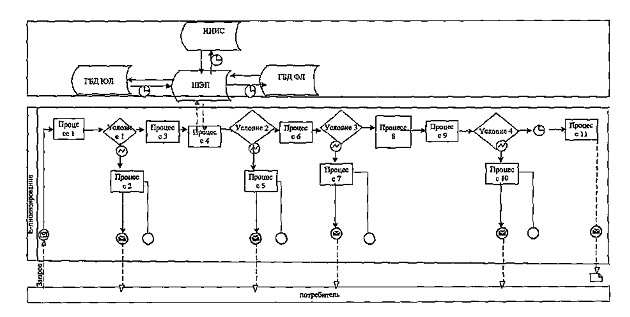 

      Диаграмма № 2 функционального взаимодействия при оказании

           электронной государственной услуги через услугодателя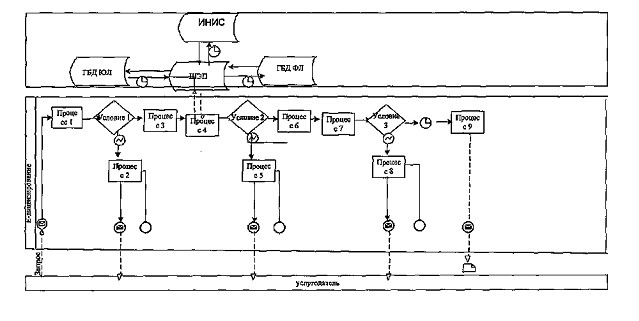 

                  Таблица. Условные обозначения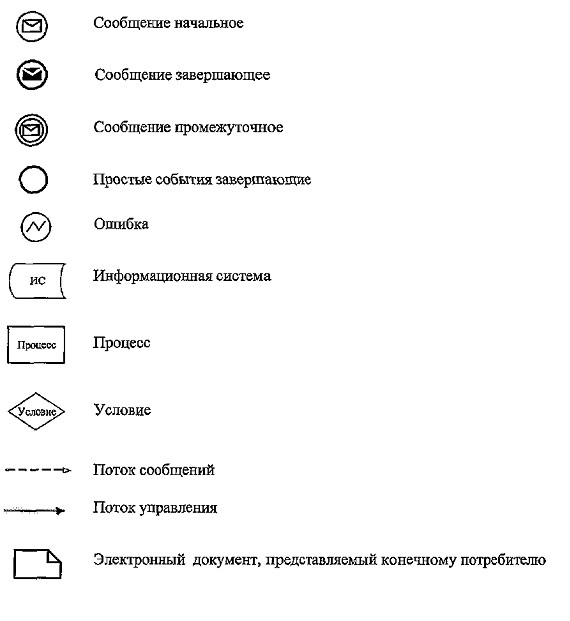 

Приложение 2                        

к Регламенту государственной услуги           

«Согласование ввоза/вывоза зарегистрированных и    

незарегистрированных в Республике Казахстан     

лекарственных средств, изделий медицинского назначения

и медицинской техники»                 

            Таблица 1. Описание действий СФЕ через Портал

            Таблица 2. Описание действий СФЕ через услугодателя

Приложение 3                        

к Регламенту государственной услуги           

«Согласование ввоза/вывоза зарегистрированных и    

незарегистрированных в Республике Казахстан     

лекарственных средств, изделий медицинского назначения

и медицинской техники»                 

Форма анкеты для определения показателей электронной

государственной услуги:

«качество» и «доступность»__________________________________________________________

(наименование услуги)

      1. Удовлетворены ли Вы качеством процесса и результатом оказания электронной государственной услуги?

      1) не удовлетворен; 

      2) частично удовлетворен; 

      3) удовлетворен. 



      2. Удовлетворены ли Вы качеством информации о порядке оказания электронной государственной услуги?

      1) не удовлетворен; 

      2) частично удовлетворен; 

      3) удовлетворен. 
					© 2012. РГП на ПХВ «Институт законодательства и правовой информации Республики Казахстан» Министерства юстиции Республики Казахстан
				12345Наименование СФЕ, ИСПотребительПорталПотребительГБД ЮЛ или ГБД ФЛ и ИНИСПорталНаименование действия (процесса, процедуры, операции) и их описаниеАвторизуется на Портале по ИИН/БИН с указанием пароляФормирует сообщение об отказе в связи с имеющимися нарушениями в данных потребителяВыбирает электронную государственную услугу и формирует данные запроса прикреплением необходимых документов в электронном видеНаправление запроса на проверку данных потребителя в ГБД ЮЛ или ГБД ФЛ и ИНИСФормирование сообщения об отказе в связи с имеющимися нарушениями в данныхФорма завершения (данные, документ организационно-распорядительное решение)Отображение уведомления об успешном формировании запросаФормирование сообщения об отказе в запрашиваемой электронной государственной услугеОтображение уведомления об успешном формировании запросаМаршрутизация запросаФормирование сообщения об отказе в запрашиваемой электронной государственной услугеСроки исполнения10-15 секунд20 секунд1,5 минут1,5 минут1,5 минутНомер следующего действия2 - если есть нарушения в данных потребителя; 3 - если авторизация прошла успешно-45- если есть нарушения в данных потребителя; 6 - если авторизация прошла успешно-67891011ПотребительПорталПотребительПорталПорталПорталВыбор ЭЦП для удостоверения (подписания) запросаФормирует сообщение об отказе в связи с не подтверждением подлинности ЭЦП потребителяУдостоверение (подписание) запроса посредством ЭЦПРегистрация электронного документа заявления (запроса потребителя) и его обработкаФормирование сообщения об отказе в связи с имеющимися нарушениями в данных потребителя на ПорталеЭлектронный документМаршрутизация запросаФормирование сообщения об отказе в запрашиваемой электронной государственной услугеМаршрутизация запросаРегистрация запроса с присвоением номера заявлениюФормирование сообщения об отказе в запрашиваемой электронной государственной услугеЭлектронный документ (согласование)10-15 сек.10-15 секунд1,5 минут1,5 минут5 рабочих дней; 3 рабочих дня согласно п. 7 Стандарта7 - если в ЭЦП ошибка; 8 - если ЭЦП без ошибки--10-если потребитель не соответствует основаниям для выдачи результата государственной услуги; 11-потребитель соответствует основаниям для выдачи результата государственной услуги--№ действия (хода, потока работ)1234Наименование СФЕ, ИСУслугодательПорталУслугодательГБД ЮЛ или ГБД ФЛНаименование действия (процесса, процедуры, операции) и их описаниеАвторизуется на ПорталеФормирует сообщение об отказе в связи с имеющимися нарушениями в данныхВыбор сотрудником услугодателя электронной государственной услугиНаправление запроса на проверку данных потребителя в ГБД ЮЛ или ГБД ФЛФорма завершения (данные, документ организационно-распорядительное решение)Отображение уведомления об успешном формировании запроса

 Формирование сообщения об отказе в запрашиваемой электронной государственной услугеОтображение уведомления об успешном формировании запросаМаршрутизация запросаСроки исполнения10-15 секунд10 секунд1,5 минут1,5 минутНомер следующего действия2 - Проверка на Портале подлинности данных логина и пароля сотрудника услугодателя-

 4

 5- если есть нарушения в данных потребителя; 6 - если авторизация прошла успешно56789ПорталУслугодательПорталПорталПорталФормирование сообщения об отказе в связи с имеющимися нарушениями в данных Заполнение формы запроса с прикреплением документов

 Регистрация электронного документа и его обработка на ПорталеФормирование сообщения об отказе в запрашиваемой электронной государственной услуге в связи с нарушениями в данных потребителя на ПорталеЭлектронный документ (согласование)Формирование сообщения об отказе в запрашиваемой электронной государственной услугеОтображение уведомления об успешном формировании запросаРегистрация запроса в системе с присвоением номера заявителюФормирование сообщения об отказе в запрашиваемой электронной государственной услугеСогласование1,5 минут10-15 секунд1,5 минут-5 рабочих дней; 3 рабочих дня согласно п. 7 Стандарта--8 - если на Портале

отсутствуют данные по

запросу; 9 - если данные по запросу

найдены